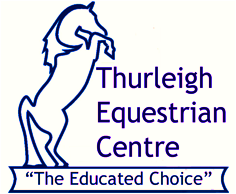 DRESSAGE ANYWHERE’ WINTER COMPETITIONS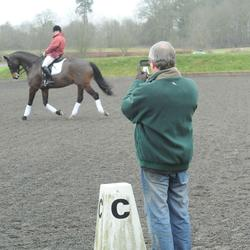 SAT 27th DEC & SAT 24th JAN:  TEST RIDING & FILMING  From 1.00pm :  Entry fees from £12.50 to 16.50 per class. ENTRIES CLOSE THE SATURDAY BEFORE THE COMPETITION DATEDo you want to compete but do not want to dress up, travel far or deal with a busy warm up arena?  The answer is to ride a ‘Dressage Anywhere’ test here at Thurleigh Equestrian Centre.You can wear your usual riding gear, warm up alone, have a practice run through the test and then ride test in our indoor arena while we film it and enter it into the Dressage Anywhere monthly dressage competition.Your test is judged by an affiliated dressage list 1 or 2 judge and you receive a completed test sheet with judges comments and score, just as if you are competing in a live class, you will even win prize money or vouchers if you come in 1st to 3rd.For our riding school clients, we can also provide a horse for you to ride the test on if you would like to have a go!Any rider is free to enter a Dressage Anywhere competition and does not need to be a member of the relevant body but juniors of 16 years of age and under must have parental permissionIf you are a British Dressage Associate Member and are taking part in Introductory, Prelim, Novice and Elementary classes you also have the opportunity to achieve two scores of 62% or above to qualify for the Championship Show.To receive an entry form simply e-mail us at office@thurleighequestriancentre.co.uk  or call us on 01234 771882 December Tests-in 20 x 40m arenaJanuary Tests in 20 x 40m arenaEntry FeeIntro A (2008)Intro A (2008)£12.50Preliminary 7 (2002)Preliminary 4 (2002)£14.50Novice 27 (2007)Novice 24 (2010)£14.50Elementary 49 (2009)Elementary 42 (2008)£16.50Bareback Dressage: Intro B or Prelim 1Not running in January£13.50